 ҠАРАР                                                                                  ПОСТАНОВЛЕНИЕ2021 йыл 06 июль      	         № 39                   06 июля 2021 годаО внесении изменений в Административный регламент предоставлении муниципальной услуги «Присвоение и аннулирование адреса объекту адресации» в администрации сельского поселения Ирсаевский сельсовет, утвержденного постановлением главы сельского поселения Ирсаевский сельсовет муниципального района Мишкинский район Республики Башкортостан от 01.04.2019 № 39   В соответствии с Федеральными законами от 06.10.2003г. № 131-ФЗ «Об общих принципах организации местного самоуправления в Российской Федерации», 50 13.07.2015 № 218-ФЗ «О государственной регистрациинедвижимости», от 27.07.2010г. № 210-ФЗ «Об организации предоставления государственных и муниципальных услуг» (далее – Федеральный закон № 210-ФЗ), постановление Правительства РФ 19.11.2014 № 1221 «Об утверждении Правил присвоения, изменения и аннулирования адресов» внесены изменения в части уточнения порядка присвоения и аннулирования адресов объектов адресации, Уставом сельского поселения Кайраковский сельсовет, администрация сельского поселения Ирсаевский сельсовет муниципального района Мишкинский район Республики Башкортостан п о с т а н о в л я е т:1. Внести в Административный регламент предоставления муниципальной услуги «Присвоение и аннулирование адреса объекту адресации» в администрации сельского поселения Ирсаевский сельсовет, утвержденного постановлением главы сельского поселения Ирсаевский сельсовет муниципального района Мишкинский район Республики Башкортостан от 01.04.2019 № 39 (далее – Административный регламент) следующие изменения и дополнения:  1.1. Пункт 1.1.1. п.п (г) Административного регламента изложить в следующей редакции:г) в отношении машино-мест в случае подготовки и оформления в отношении машино-места, являющегося объектом недвижимости, в том числе образуемого в результате преобразования другого помещения (помещений) и (или) машино-места (машино-мест), документов, содержащих необходимые для осуществления государственного кадастрового учета сведения о таком машино-месте;  (Подпункт дополнительно включен с 18 сентября 2020 года постановлением Правительства Российской Федерации от 4 сентября 2020 года N 1355).
        В отношении объектов адресации, государственный кадастровый учет которых осуществлен в соответствии с Федеральным законом "О государственной регистрации недвижимости", в случае отсутствия адреса у указанных объектов адресации или в случае необходимости приведения указанного адреса объекта адресации в соответствие с документацией по планировке территории или проектной документацией на здание (строение), сооружение, помещение, машино-место.(Подпункт дополнительно включен с 18 сентября 2020 года постановлением Правительства Российской Федерации от 4 сентября 2020 года N 1355).  При присвоении адресов помещениям, машино-местам такие адреса должны соответствовать адресам зданий (строений), сооружений, в которых они расположены.  (Пункт дополнительно включен с 18 сентября 2020 года постановлением Правительства Российской Федерации от 4 сентября 2020 года N 1355).   Присвоенный уполномоченным органом адрес объекта адресации, являющегося образуемым объектом недвижимости, используется участниками гражданского оборота со дня осуществления государственного кадастрового учета образуемого объекта недвижимости в соответствии с Федеральным законом "О государственной регистрации недвижимости".    (Пункт дополнительно включен с 18 сентября 2020 года постановлением Правительства Российской Федерации от 4 сентября 2020 года N 1355).1.2. Пункт 1.1.2. Административного регламента изложить в следующей редакции:-в случае аннулирования адреса здания (строения) или сооружения в связи с прекращением его существования как объекта недвижимости одновременно аннулируются адреса всех помещений и машино-мест в таком здании (строении) или сооружении.(Пункт в редакции, введенной в действие с 18 сентября 2020 года постановлением Правительства Российской Федерации от 4 сентября 2020 года N 1355. - См. предыдущую редакцию).           2. Настоящее Постановление вступает в силу на следующий день, после дня  его официального опубликования (обнародования).           3. Настоящее постановление обнародовать на информационном стенде в здании Администрации сельского поселения Ирсаевский сельсовет муниципального района Мишкинский район Республики Башкортостан и в сети  Интернет на сайте Администрации муниципального района Мишкинский район  http://mishkan.рu.            4. Контроль исполнения настоящего Постановления оставляю за собой.Глава сельского поселения                           С.В. ХазиевБАШҠОРТОСТАН РЕСПУБЛИКАҺЫМИШКӘ  РАЙОНЫМУНИЦИПАЛЬ РАЙОНЫНЫҢИРСАЙ АУЫЛ СОВЕТЫАУЫЛ БИЛӘМӘҺЕХАКИМИӘТЕ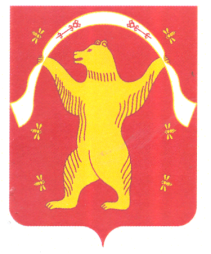 РЕСПУБЛИКА БАШКОРТОСТАНАДМИНИСТРАЦИЯСЕЛЬСКОГО ПОСЕЛЕНИЯИРСАЕВСКИЙ СЕЛЬСОВЕТМУНИЦИПАЛЬНОГО РАЙОНАМИШКИНСКИЙ РАЙОН